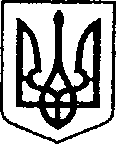 Ніжинська міська радаVІIІ скликання      Протокол № 2засідання постійної комісії міської ради з майнових та житлово-комунальних питань, транспорту, зв’язку та охорони навколишнього середовища04.12. 2020р.                                                                                               14:30                                                                                                                   Малий  залГоловуюча: Дегтяренко Вячеслав Миколайович – голова комісіїЧлени комісії: Лінник А.В., Одосовський М.І., Онокало І.А., Черпіта С.М.,Відсутні: Рябуха В.Г.Присутні: Хоменко Ю.Ю., секретар ради;Родченко Н.І. – депутат міської ради;Кушніренко А.М., - начальник управління житлово-комунального господарства та будівництва.Формування  порядку денного:СЛУХАЛИ:Дегтяренко В.М.,  голова комісії.	Ознайомив присутніх з порядком денним засідання постійної комісії міської ради з майнових та житлово-комунальних питань, транспорту, зв’язку та охорони навколишнього середовища від 04.01. 2020 року.ВИРІШИЛИ:Затвердити в цілому порядок денний засідання постійної комісії міської ради з майнових та житлово-комунальних питань, транспорту, зв’язку та охорони навколишнього середовища. ГОЛОСУВАЛИ: «за» - 5 одноголосно.Порядок денний1. Про розгляд звернення депутата Ніжинської міської ради від Радикальної партії Олега Ляшка, Рябухи Віталія Георгійовича.3. РізнеРозгляд питань порядку денного1. Про розгляд звернення депутата Ніжинської міської ради від Радикальної партії Олега Ляшка, Рябухи Віталія Георгійовича.2. Різне2.1. СЛУХАЛИ:  Дегтяренка В.М,  (головуючий на засіданні), зачитав звернення депутата міської ради Рябухи В.Г. від 01. 12. 2020 р. вих. № 1-4 (лист додається)ВИРІШИЛИ: Прийняти до відома та рекомендувати міському голові Кодолі Олександру Михайловичу, надати доручення начальнику управління житлово-комунального господарства та будівництва Кушніренку А.М., вивчити підняте проблемне питання  будівництва нового водогону до вулиці Кармелюка, надати відповідь на звернення депутата та проінформувати на наступному засіданні комісії.2.2. СЛУХАЛИ:  Дегтяренка В.М,  (головуючий на засіданні), про усні звернення від громадян з проханням забезпечити освітлення зупинок громадського транспорту протягом всієї темної частини доби.ВИРІШИЛИ: Прийняти до відома та рекомендувати міському голові Кодолі Олександру Михайловичу, надати доручення начальнику управління житлово-комунального господарства та будівництва Кушніренку А.М., вивчити підняте проблемне питання  та розглянути можливість  освітлення зупинок громадського транспорту протягом всієї темної частини доби.Голова комісії                                                                               В.М. Дегтяренко Секретар комісії                                                             	             І.А. Онокало